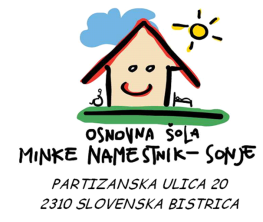 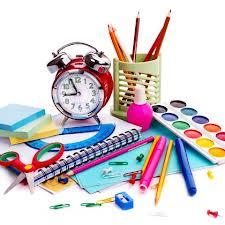 PREDMETŠteviloSLOVENŠČINA, MATEMATIKA, SPOZNAVANJE OKOLJAzvezek velik format 1 cm karo (kot TAKO LAHKO)1zvezek velik format črtast – brez vmesne črte (kot TAKO LAHKO)	2preklopna mapa z gumico1svinčnik barvice 12 kom (kot STABILO trio)1ravnilo NOMA malo1svinčniki2radirka1šilček1peresnica1škarje – boljše, zaobljene1lepilo za papir v stiku (kot UHU)4 ovitki in nalepke za zvezkeustrezno št.lonček za pisalni pribor lahko iz preteklega šolskega leta1ozki samolepilni listki za označevanje1ŠPORTmajica s kratkimi rokavi1kratke hlače1šolski copati z gumo1športni copati za ven1trenirka (za zimski čas)1vreča za športno opremo1LIKOVNA UMETNOSTrisalni blok s 30 listi1kolaž papir1 plastelin1za nabavo ostalega materiala v okviru šole izpolnite izjavo in jo vrnite v šolo	GLASBENA UMETNOSTzvezek velik format brez črt lahko iz preteklega šol. leta, če ni poln1OSEBNA HIGIENApapirnati robčki 100 kom (v škatli)1